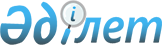 О присвоении наименовании улицамРешение акима сельского округа Женис Ордабасинского района Туркестанской области от 1 апреля 2020 года № 8. Зарегистрировано Департаментом юстиции Туркестанской области 1 апреля 2020 года № 5538
      В соответствии с подпунктом 4) статьи 14 Закона Республики Казахстан от 8 декабря 1993 года "Об административно-территориальном устройстве Республики Казахстан", с учетом мнения населения и на основании заключения ономастической комиссии при акимате Туркестанской области от 26 декабря 2019 года, аким сельского округа Женис Ордабасинского района РЕШИЛ:
      1. Присвоить безымянным улицам в населенном пункте Женис сельского округа Женис Ордабасинского района следующие найменования:
      1) безымянной улице населенного пункта Женис-найменование Түркістан;
      2) безымянной улице населенного пункта Женис-найменование Бұхар жырау
      2. Государственному учреждению "Аппарат акима сельского округа Женис" в порядке установленном законодательством Республики Казахстан обеспечить:
      1) государственную регистрацию настоящего решения в Республиканском государственном учреждении "Департамент юстиции Туркестанской области Министерства юстиции Республики Казахстан";
      2) в течение десяти календарных дней со дня государственной регистраций настоящего решение направление копии в бумажном и электронном виде на казахском и русском языках в республиканское государственное предприятие на праве хозяйственного ведения "Институт законадательства и правовой информации Республики Казахстан" Министерства юстиции Республики Казахстан для официального опубликования и включения в эталонный контрольный банк норматиных правовых актов Республики Казахстан;
      3) размещение настоящего решение на интернет–ресурсе акимата Ордабасинского района после его официального опубликования.
      3. Контроль за исполнением настоящего решения оставляю за собой.
      4. Настоящее решение вводится в действие по истечении десяти календарных дней после дня его первого официального опубликования.
					© 2012. РГП на ПХВ «Институт законодательства и правовой информации Республики Казахстан» Министерства юстиции Республики Казахстан
				
      Аким сельского округа Женис

М. Туреев
